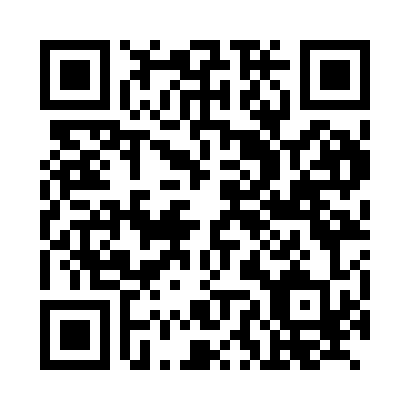 Prayer times for Zwethau, GermanyMon 1 Jul 2024 - Wed 31 Jul 2024High Latitude Method: Angle Based RulePrayer Calculation Method: Muslim World LeagueAsar Calculation Method: ShafiPrayer times provided by https://www.salahtimes.comDateDayFajrSunriseDhuhrAsrMaghribIsha1Mon2:414:551:125:349:2911:352Tue2:414:561:125:349:2811:353Wed2:424:561:125:349:2811:354Thu2:424:571:125:349:2711:355Fri2:434:581:135:349:2711:356Sat2:434:591:135:349:2611:347Sun2:445:001:135:349:2511:348Mon2:445:011:135:349:2511:349Tue2:445:021:135:339:2411:3410Wed2:455:031:135:339:2311:3411Thu2:455:041:135:339:2311:3312Fri2:465:051:145:339:2211:3313Sat2:465:061:145:339:2111:3314Sun2:475:071:145:329:2011:3215Mon2:485:081:145:329:1911:3216Tue2:485:101:145:329:1811:3117Wed2:495:111:145:319:1711:3118Thu2:495:121:145:319:1511:3119Fri2:505:131:145:319:1411:3020Sat2:505:151:145:309:1311:3021Sun2:515:161:145:309:1211:2922Mon2:515:171:145:299:1111:2823Tue2:525:191:145:299:0911:2824Wed2:535:201:145:299:0811:2725Thu2:535:221:145:289:0611:2726Fri2:545:231:145:279:0511:2627Sat2:545:251:145:279:0311:2528Sun2:555:261:145:269:0211:2529Mon2:555:271:145:269:0011:2430Tue2:565:291:145:258:5911:2331Wed2:565:301:145:248:5711:23